	1.1  CARTA ORGANISASI SEKOLAH KEBANGSAAN PEKAN TELUPID 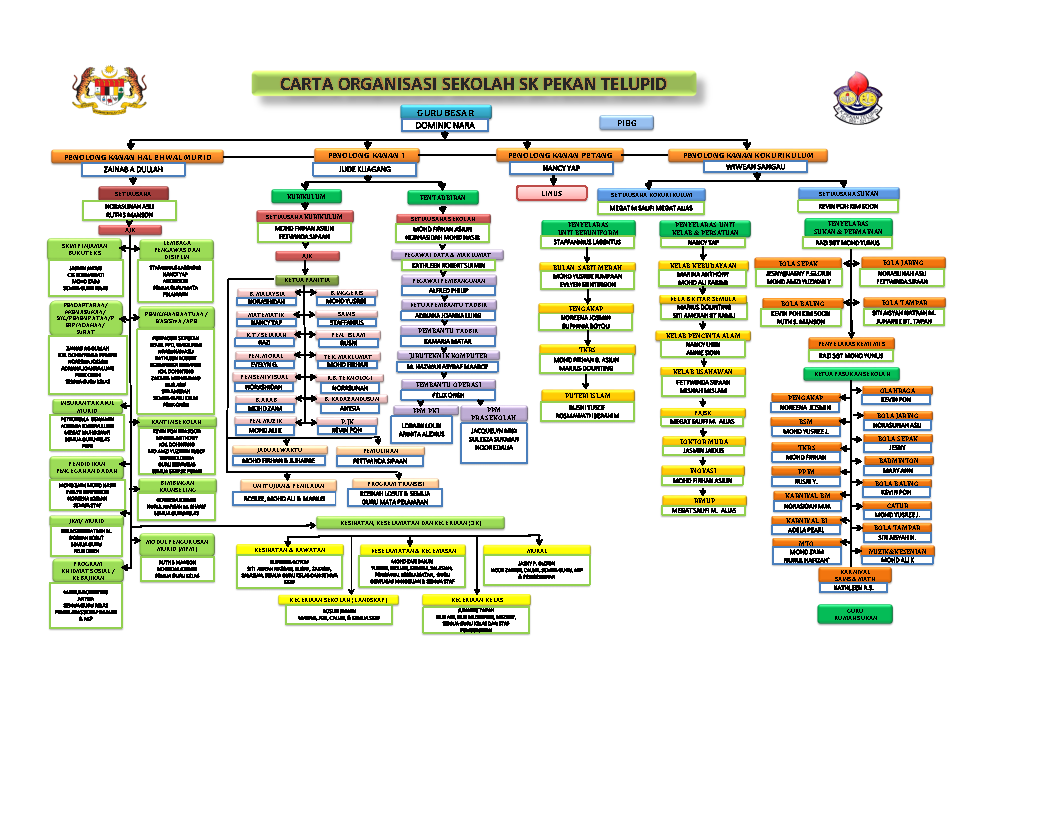 1.2  CARTA ORGANISASI PENTADBIRAN SEKOLAH KEBANGSAAN PEKAN TELUPIDGURU AKADEMIK BIASAPENGURUSAN ORGANISASIMelaksanakan Pentaksiran Berasaskan Sekolah Melaksanakan pembangunan sumber manusia meliputi latihan personel Mengadakan program lawatan dan hubungan dengan pihak luarPENGURUSAN KURIKULUMMelaksanakan pengajaran dan pembelajaran mengikut jadual dan pekeliling yang yang telah ditetapkanMelaksanakan program panitia bagi meningkatkan tahap profesionalisme guru dan pencapaian muridPENGURUSAN HAL EHWAL MURIDMelaksanakan program disiplin muridMelaksanakan pengurusan kesihatan, kebajikan dan keceriaan sekolahPENGURUSAN KOKURIKULUMMelaksanakan program Unit Beruniform, Kelab dan Persatuan, Sukan dan PermainanAktiviti 1: Pengurusan Pengajaran dan PembelajaranAktiviti 1: Pengurusan Pengajaran dan PembelajaranAktiviti 1: Pengurusan Pengajaran dan PembelajaranAktiviti 2: Pengurusan Penilaian dan Pentaksiran Murid / Program / Aktiviti Aktiviti 2 : Pengurusan Penilaian dan Pentaksiran Murid / Program / AktivitiAktiviti 2 : Pengurusan Penilaian dan Pentaksiran Murid / Program / AktivitiAktiviti 3: Pengurusan Aktiviti  Unit Beruniform / Kelab dan Persatuan / Sukan dan Permainan.   Aktiviti 3: Pengurusan Aktiviti  Unit Beruniform / Kelab dan Persatuan / Sukan dan Permainan.   Aktiviti  4 : Mengurus disiplin muridAktiviti  4 : Mengurus disiplin muridAktiviti  4: Mengurus disiplin muridAktiviti  6 : Mengurus pembangunan sumber manusia Latihan PersonelAktiviti  6 : Mengurus pembangunan sumber manusia Aktiviti  6: Pengurusan Pembangunan Manusia Akta Pendidikan 1996 (Akta 550)Falsafah Pendidikan KebangsaanArahan Pegawai Pengawal 2018MAKLUMAT UMUMMAKLUMAT UMUMMAKLUMAT UMUMMAKLUMAT UMUMGELARAN JAWATANGuru Akademik BiasaKETUA PERKHIDMATANKetua Pengarah Pelajaran MalaysiaRINGKASAN GELARAN JAWATANGABKEDUDUKAN DI WARAN PERJAWATANRujuk waran B63GRED JAWATANDG41/DG42/DG44BIDANG UTAMAPendidikanGRED JDSUB-BIDANGPengurusanPengoperasianSTATUS JAWATANTetapDISEDIAKAN OLEH< Nama Pengetua>HIRARKI 1 (BAHAGIAN)SK PEKAN TELUPIDDISEMAK OLEH<Nama Pegawai Penilai 1>
<Jawatan Pegawai Penilai 1>HIRARKI 2 (CAWANGAN/ SEKTOR/UNIT)DILULUSKAN OLEH<Nama Pegawai Penilai 1>
<Jawatan Pegawai Penilai 1>SKIM PERKHIDMATAN Pegawai Perkhidmatan Pendidikan TARIKH DOKUMENTUJUAN PEWUJUDAN JAWATANTUJUAN PEWUJUDAN JAWATANTUJUAN PEWUJUDAN JAWATANTUJUAN PEWUJUDAN JAWATANMengajar, mendidik, menilai dan mentaksir murid selari dengan Akta Pendidikan 1996 (Akta 550), Falsafah Pendidikan Kebangsaan, Dasar Pendidikan Kebangsaan dan Pelan Pembangunan Pendidikan 2013-2025 ke arah memperkembangkan potensi individu secara holistik.Mengajar, mendidik, menilai dan mentaksir murid selari dengan Akta Pendidikan 1996 (Akta 550), Falsafah Pendidikan Kebangsaan, Dasar Pendidikan Kebangsaan dan Pelan Pembangunan Pendidikan 2013-2025 ke arah memperkembangkan potensi individu secara holistik.Mengajar, mendidik, menilai dan mentaksir murid selari dengan Akta Pendidikan 1996 (Akta 550), Falsafah Pendidikan Kebangsaan, Dasar Pendidikan Kebangsaan dan Pelan Pembangunan Pendidikan 2013-2025 ke arah memperkembangkan potensi individu secara holistik.Mengajar, mendidik, menilai dan mentaksir murid selari dengan Akta Pendidikan 1996 (Akta 550), Falsafah Pendidikan Kebangsaan, Dasar Pendidikan Kebangsaan dan Pelan Pembangunan Pendidikan 2013-2025 ke arah memperkembangkan potensi individu secara holistik.AKAUNTABILITITUGAS UTAMAMelaksanakan PdP menggunakan kaedah kaedah pedagogi yang bersesuaian bagi memastikan objektif pembelajaran tercapaiMenyediakan rancangan PdP dan sumber pendidikanMelaksanakan PdP yang bersesuaian berdasarkan  Rancangan Pengajaran Harian (RPH)Membimbing murid dalam meningkatkan prestasiMembuat refleksi dan penambahbaikanMelaksanakan penilaian dan pentaksiran ke atas perkembangan dan pencapaian murid/ program/ aktiviti bagi mencapai objektif yang dirancangMelaksanakan penilaian dan pentaksiran murid/ program/ aktivitiMerekod dan menganalisis tahap perkembangan dan pencapaian murid/ program/ aktivitiMenyediakan pelaporan Melaksanakan pengurusan kokurikulum bagi mengoptimumkan bakat dan potensi muridMelaksanakan aktiviti Unit Beruniform, Kelab dan Persatuan, Sukan dan PermainanMemantau kemajuan muridMerekod dan menganalisis kemajuan muridMembimbing dan melatih murid bagi peningkatan potensiMembantu pengurusan hal ehwal murid bagi memastikan kebajikan setiap murid terpeliharaMemastikan persekitaran yang kondusif untuk PdPMenguatkuasakan peraturan sekolahMemastikan keselamatan murid diutamakanMemastikan keselamatan murid terjagaMengenalpasti keperluan bantuan pelajaran kepada muridMembangunkan profesionalisme secara berterusan untuk peningkatan kendiriMelibatkan diri dalam pembelajaran pprofesional secara formal dan tidak formal untuk meningkatkan pengetahuan  dan kemahiran dalam PdPMelibatkan diri dalam PLCDIMENSIKategori Sekolah : Gred Sekolah: Bilangan Sesi Persekolahan: Bilangan Penolong Kanan: Bilangan Guru : Bilangan AKP: Bilangan Murid: Bilangan Kelas:Kelas PPKI: KELAYAKAN AKADEMIK/IKHTISASIjazah Sarjana Muda Kepujian yang diiktiraf oleh Kerajaan Malaysia daripada institusi pengajian tinggi tempatan atau kelayakan yang diiktiraf setaraf dengannya; danSijil Perguruan / Diploma Pendidikan ATAUIjazah Sarjana Muda Pendidikan yang diiktiraf oleh Kerajaan Malaysia daripada institusi pengajian tinggi tempatan atau kelayakan yang diiktiraf setaraf dengannya; KOMPETENSIKemahiran pedagogiKemahiran merancang dan menganalisisKemahiran membimbing Kemahiran mengukur, menilai dan mentaksirKemahiran berkomunikasiPENGALAMANSekurang-kurang 1 tahun berpengalaman sebagai guru pelatihBIL.TANGGUNG JAWABPROSES KERJAPEGAWAI LAIN YANG ADA HUBUNGAN/ DIRUJUKUNDANG-UNDANG, PERATURAN DAN PUNCA KUASAGABSebelum PdP Menyediakan dokumen-dokumen yang perlu serta disahkan oleh Pentadbir SekolahPGBGABMenyediakan Rancangan PdP  atau Fail Rekod Persediaan Mengajar iaitu: Sukatan Pelajaran dan Huraian Sukatan Pelajaran Rancangan Pelajaran Tahunan Jadual Waktu Peribadi dan Jadual Waktu Kelas bagi Guru Kelas. Senarai Nama Murid ‘Headcount’ PK (P)GABMenyediakan Rancangan Pelajaran Harian (KSSR) mengikut format penulisan berdasarkan sekurang-kurangnya:(Rujuk Panitia Mata Pelajaran)Tema/TajukStandard KandunganStandard PembelajaranObjektifAktivitiBBMRefleksi/ImpakPK (P)GABSemasa PdP Memastikan suasana bilik darjah dalam keadaan kondusif.PK (P)GABMencatat Buku Laporan Kehadiran dan Disiplin Murid.PK (P)GABMelaksanakan PdP dan membimbing murid seperti yang telah dirancang dalam Buku Persediaan Mengajar (kecuali jika terdapat perkara yang tidak dapat dielakkan)PK (P)GABDi dalam Bilik Makmal/Bilik Khas/PJPK: Merekodkan pengambilan peralatan dan bahan yang diperlukan untuk PdP sebelum kelas bermula (jika berkaitan) Merekodkan penggunaan PdP di bilik-bilk khas (jika berkaitan) Merekod pemulangan peralatan yang telah digunakan selepas tamat PdP PK (P)GABPemeriksaan Latihan dan Tugasan Murid: Memeriksa hasil kerja murid. Memulangkan tugas murid yang telah diperiksa. Memastikan murid membuat pembetulan. Menganalisis hasil pembelajaran Membuat refleksi dan penambahbaikan.PK (P)TANGGUNGJAWABPROSES KERJATEMPOHGABMenyediakan dokumen-dokumen yang perlu serta disahkan oleh Pentadbir Sekolah150 MINITGABMenyediakan Rancangan Mengajar atau Fail Rekod Persediaan Mengajar15 MINITGABMenyediakan Rancangan Pelajaran Harian (KSSR ) mengikut format penulisan15 MINITGABMemastikan suasana bilik darjah dalam keadaan kondusif3 MINITGAB Merekodkan pengambilan dan pemulangan peralatan dan bahan yang diperlukan3 MINITGABMelaksanakan  PdP dan bimbingan GABPemeriksaan Latihan dan Tugasan Murid3 MINITBIL.TINDAKANTANDA ( / )CATATAN1.Menyediakan dokumen-dokumen yang perlu serta disahkan oleh Pentadbir Sekolah2.Menyediakan Rancangan PdP  atau Fail Rekod Persediaan Mengajar iaitu: Sukatan Pelajaran dan Huraian Sukatan Pelajaran Rancangan Pelajaran Tahunan Jadual Waktu Peribadi dan Jadual Waktu Kelas bagi Guru Kelas. Senarai Nama Murid ‘Headcount’ 3.Menyediakan Rancangan Pelajaran Harian (KSSR) mengikut format penulisan berdasarkan sekurang-kurangnya:(Rujuk Panitia Mata Pelajaran)Tema/TajukStandard KandunganStandard PembelajaranObjektifAktivitiBBMRefleksi/Impak4.Memastikan suasana bilik darjah dalam keadaan kondusif.5.Mencatat Buku Laporan Kehadiran dan Disiplin Murid.6Melaksanakan PdP dan membimbing murid seperti yang telah dirancang dalam Buku Persediaan Mengajar (kecuali jika terdapat perkara yang tidak dapat dielakkan)7Di dalam Bilik Makmal/Bilik Khas/PJPK: Merekodkan pengambilan peralatan dan bahan yang diperlukan untuk PdP sebelum kelas bermula (jika berkaitan) Merekodkan penggunaan PdP di bilik-bilk khas (jika berkaitan) Merekod pemulangan peralatan yang telah digunakan selepas tamat PdP 8Pemeriksaan Latihan dan Tugasan Murid: Memeriksa hasil kerja murid. Memulangkan tugas murid yang telah diperiksa. Memastikan murid membuat pembetulan. Menganalisis hasil pembelajaran Membuat refleksi dan penambahbaikan.BIL.TANGGUNG JAWABPROSES KERJAPEGAWAI LAIN YANG ADA HUBUNGAN/ DIRUJUKUNDANG-UNDANG, PERATURAN DAN PUNCA KUASA1.PGBArahan pelaksanaan programPK / PK Petang2.PK / PK PetangA. PERANCANGAN Menyediakan kertas kerja/ pelan tindakan yang mempunyai keperluan minimum seperti berikut :Tajuk,  Tarikh, Masa, Tempat Kumpulan Sasaran Objektif KPI (Indikator Output dan Outcome) Implikasi Kewangan (Bajet)Jawatankuasa Program Strategi Pelaksanaan / Jadual / Pengisian Program GKMP 3.PK / PK PetangMenentukan kaedah pemantauan berdasarkan salah satu dari kaedah berikut : Pelaporan Jawatan kuasa InstrumenPengumpulan DataSoal selidikTemu bualSemakan dokumenGKMP 4.PGBMendapatkan kelulusan daripada PGBPK / PK Petang5.PK / PK PetangMelaksanakan mesyuarat / perbincangan jawatan kuasaGAB / AKP6.GABB. PELAKSANAANMelaksanakan program seperti yang telah dirancangGKMP / GAB / AKP7.PK / PK PetangC. PEMANTAUAN DAN PENGUKURANMelaksanakan pemantauan dan pengukuranPelaksanaan program Pencapaian KPIGKMP / GAB / AKP8.GKMP / GABMenyediakan laporan program setelah program selesai.PK / PK Petang9.PGBD. KEBERKESANAN Kajian semula; Menjalankan mesyuarat post mortem untuk mengenalpasti kekuatan dan kelemahan pelaksanaan program.PK / PK Petang / GKMP / GAB10.PK / PK PetangMembuat tindakan susulan berdasarkan keputusan mesyuarat post mortem.GAB11.GABPenilaian prestasi; Melaksanakan penilaian prestasi ke atas kumpulan sasar untuk melihat keberkesanan pelaksanaan program. PK / PK Petang / GKMP12.PK / PK PetangMembentangkan laporan penilaian prestasi dalam mesyuarat.GKMP / GAB13.GKMP / GABMembuat penambahbaikan berdasarkan keputusan mesyuarat.PK / PK Petang14.GKMP/ GAB Merekod dan mendokumentasi.PGB/GPKBIL.TINDAKANTANDA ( / )CATATAN1.Menyediakan kertas kerja2.Mendapatkan kelulusan3Melaksanakan program4.Melaksanakan pemantauan pelaksanaan program5.Kajian semula6.Tindakan Susulan7.Membentang laporan dalam mesyuarat 7.Melaksanakan tindakan penambahbaikan8.Merekod dan mendokumentasi	 BIL.TANGGUNG JAWABPROSES KERJAPEGAWAI LAIN YANG ADA HUBUNGAN/ DIRUJUKUNDANG-UNDANG, PERATURAN DAN PUNCA KUASA1.PGBMemberi arahan untuk melaksanakan aktiviti kokurikulumPK KOKO / GAB2.PK KOKOMembuat pelantikan jawatankuasa kokurikulumGAB3.PK KOKOMembuat perancangan tahunan dan mingguan dan penyediaan bahan kokurikulumGAB4.GABMelaksana aktiviti kokurikulum yang ditetapkanPK KOKO5.PK KOKOMembuat pemantauan dan penilaian kemajuan muridGAB6.GABMembuat perekodan dan analisis keputusan penilaian murid untuk tindakan penambahbaikan prestasi murid dalam kokurikulumPK KOKO7.PK KOKOMembuat penilaian keberkesanan aktiviti kokurikulum dan membuat penambahbaikan terhadap aktiviti kokurikulum dari masa ke semasaGAB8.GABMembuat pelaporan dan dokumentasi PK KOKOAktiviti 3:  BIL.TINDAKANTANDA ( / )CATATAN1.Menerima arahan daripada PGB untuk melaksanakan aktiviti kokurikulum2.Melantik jawatankuasa kokurikulum3.Membuat perancangan tahunan dan mingguan dan penyediaan bahan kokurikulum4.Melaksana aktiviti kokurikulum yang ditetapkan5.Memantau dan menilai kemajuan murid6.Merekod, menganalisis dan mengambil tindakan penambahbaikan prestasi murid dalam kokurikulum7.Menilai keberkesanan aktiviti kokurikulum dan membuat penambahbaikan 8.Pelaporan dan dokumentasiBIL.TANGGUNG JAWABPROSES KERJAPEGAWAI LAIN YANG ADA HUBUNGAN/ DIRUJUKUNDANG-UNDANG, PERATURAN DAN PUNCA KUASA1.PGB Melantik guru disiplin (dalam kalangan GAB) sekolah PK HEM2.PGBMengadakan mesyuarat Pengurusan DisiplinPK HEM3.PK HEMMenyenaraikan kesalahan disiplin sekolah:PK HEM4.GABMemantau dan pemeriksaan bagi pencegahan disiplin sekolah.PK HEM5.PK HEMMerekod kes-kes disiplin dalam sistem PK HEM6.PK HEMMenganalisis kes-kes disiplin7PK HEMMengambil tindakan berdasarkan prosedur ditetapkan bagi kes-kes disiplin.sekolah sepertimana garis panduan yang berkuatkuasa 8PK HEMMelaporkan kes-kes disiplin sekolah sepertimana garis panduan yang berkuatkuasa.BIL.TINDAKANTANDA ( / )CATATAN1.Melantik guru disiplin sekolah 2.Mengadakan mesyuarat Pengurusan disiplin3Menyenaraikan kesalahan disiplin sekolah:4.Memantau dan melaksanakan pemeriksaan bagi pencegahan disiplin sekolah.5.Merekod kes-kes disiplin dalam sistem SSDM6.Menganalisis kes-kes disiplin7.Mengambil tindakan berdasarkan prosedur ditetapkan bagi kes-kes disiplin.sekolah sepertimana garis panduan yang berkuatkuasa Merujuk kepada buku peraturan disiplin sekolah8.Melaporkan kes-kes disiplin sekolah sepertimana garis panduan yang berkuatkuasa.BIL.TANGGUNG JAWABPROSES KERJAPEGAWAI LAIN YANG ADA HUBUNGAN/ DIRUJUKUNDANG-UNDANG, PERATURAN DAN PUNCA KUASA1.PGBMengarahkan guru untuk mengisi Borang Matriks Kompetensi guru secara online untuk mengenal pasti keperluan latihan dalam Sistem SPL KPM.2.PK (P)Mencetak Rumusan Analisis Matriks Kompetensi dalam Sistem SPL KPM3.PK (P)Mengkaji keperluan bidang latihan berdasarkan Analisis Keperluan Latihan4.PK (P)Menyerahkan cadangan perancangan latihan kepada Pengetua/Guru Besar  untuk kelulusan.5.PGB Meneliti cadangan dan menentukan jenis latihan yang diperlukan6.PK (P)Menyediakan Jadual Perancangan Latihan dalam takwim sekolah selepas kelulusan Pengetua / Guru Besar.7.PGBMemberi arahan kepada GPK untuk menguruskan kursus / latihan yang telah diluluskan8.PK (P)Menguruskan latihan (Sebelum , semasa dan selepas)1. Anjuran Dalamani. Menyediakan Surat Jemputanii. Menyediakan Jadual Latihaniii. Menyediakan Senarai Kehadiraniv. Tempahan Tempatv. Mengisi kehadiran kursus secara online dalam sistem SPL KPM9.GABGPKGAB
GAB 2. Anjuran Agensi Luar (sebelum , semasa dan selepas)i. Menyediakan senarai calon dan menghantar senarai tersebut kepada penganjur latihan.ii. Memaklumkan kepada calon untuk menghadiri latihan.iii. Guru Akademik Biasa hendaklah menyediakan minit curai dan diserahkan kepada Pengetua/Guru Besar/ Guru Penolong Kanan selepas latihan untuk disimpan dan tindakan..iv. Mengisi kehadiran kursus secara online dalam sistem SPL KPM.v. Mengumpulkan salinan sijil atau maklumat kehadiran untuk kemas kini Buku Rekod Perkhidmatan10.PK (P)Mengedar borang penilaian kursus kepada peserta pada hari terakhir kursus untuk menilai keberkesanan pelaksanaan latihan personel11.GABMerekod kehadiran kursus dalam SPL KPMAgensi Yang Mengendalikan Kursus12.GABMelaksana penilaian kendiri selepas menghadiri latihan13.PK (P)Rekod dan dokumentasiBIL.TINDAKANTANDA ( / )CATATAN1.Mengarahkan guru untuk mengisi Borang Matriks Kompetensi guru secara online untuk mengenal pasti keperluan latihan dalam Sistem eSPLG.2.Mencetak Rumusan Analisis Matriks Kompetensi dalam Sistem eSPLG3Mengkaji keperluan bidang latihan berdasarkan Analisis Keperluan Latihan4.Menyerahkan cadangan perancangan latihan kepada Pengetua/Guru Besar  untuk kelulusan.5.Meneliti cadangan dan menentukan jenis latihan yang diperlukan6.Menyediakan Jadual Perancangan Latihan dalam takwim sekolah selepas kelulusan Pengetua / Guru Besar.7.Memberi arahan kepada Penolong Kanan Pentadbiran untuk menguruskan kursus / latihan yang telah diluluskan8.Menguruskan latihan (Sebelum , semasa dan selepas)1. Anjuran Dalamani. Menyediakan Surat Jemputanii. Menyediakan Jadual Latihaniii. Menyediakan Senarai Kehadiraniv. Tempahan Tempatv. Mengisi kehadiran kursus secara online dalam sistem eSPLG9.2. Anjuran Agensi Luar (sebelum , semasa dan selepas)i. Menyediakan senarai calon dan menghantar senarai tersebut kepada penganjur latihan.ii. Memaklumkan kepada calon untuk menghadiri latihan.iii. Guru Akademik Biasa hendaklah menyediakan minit curai dan diserahkan kepada Pengetua/Guru Besar/ Guru Penolong Kanan selepas latihan untuk disimpan dan tindakan..iv. Mengisi kehadiran kursus secara online dalam sistem eSPLG.v. Mengumpulkan salinan sijil atau maklumat kehadiran untuk kemas kini Buku Rekod Perkhidmatan10.Mengedar borang penilaian kursus kepada peserta pada hari terakhir kursus untuk menilai keberkesanan pelaksanaan latihan personel11.Merekod kehadiran kursus dalam eSPLKPM12.Mengedarkan dan mengumpul borang keberkesanan program selepas 1  bulan kursus kepada guru untuk melaksana penilaian kendiri.13.Rekod dan dokumentasiBIL.BORANGKOD BORANG1.Borang Penilaian Program2.Borang Penilaian Penceramah3.4.5.BIL.NAMA JAWATANKUASA1Jawatankuasa Kurikulum Sekolah2Jawatan Kuasa Sukan Sekolah   345.